Documents d’exercices CE2 : lundi 4 mai     Calcul mental Français 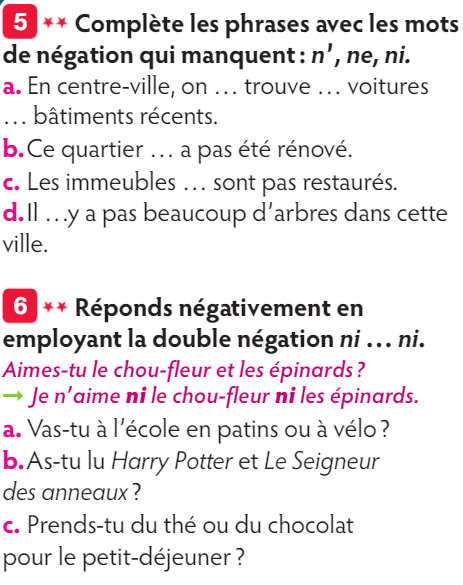 Maths 1.Range ces nombres dans l’ordre croissant 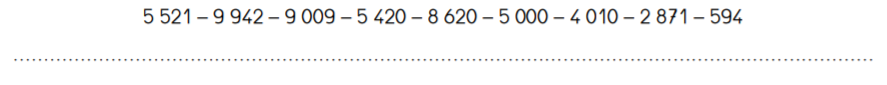 2.Range ces nombres dans l’ordre décroissant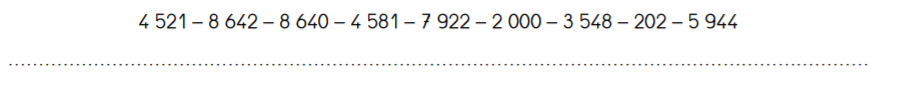 3.Encadre ces nombres avec le nombre précédent et le nombre suivant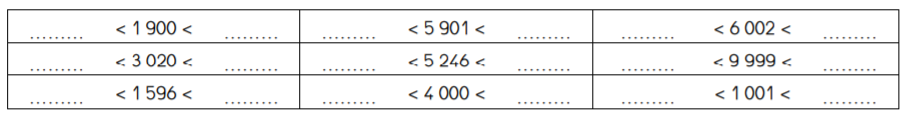 Littérature 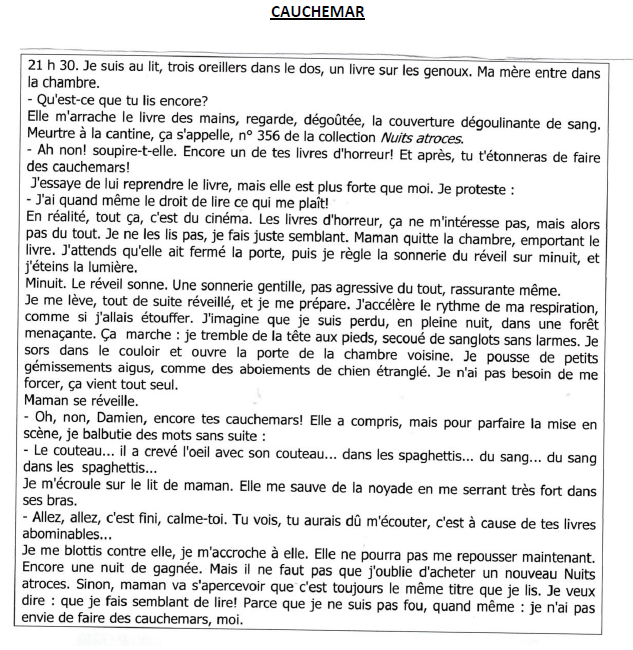  Table du 5, 6 et 7